Aromaterapeutické bytové vůně VUUDH 
Exkluzivní design a léčivé účinky v jednom! 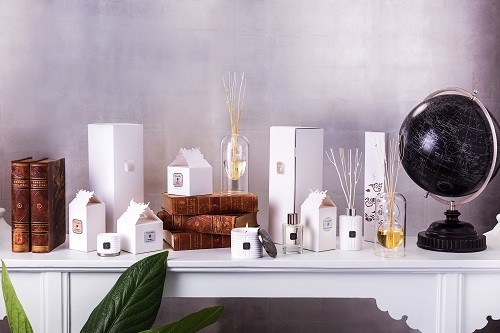 Málokdo ví, že používáním bytových vůní, difuzérů a vonných svíček si může přivodit nemalé zdravotní problémy. Například potíže s dýcháním, bolesti hlavy a v krajním případě i toxikace jater či neplodnost. Proto i při výběru vůní do bytu je důležité řešit jejich složení. Novinkou v sortimentu PURE DISTRICT je ucelená řada zcela přírodních thajských bytových vůní VUUDH. VUUDH je vyráběn ze 100 % čistých esenciálních olejů a výtažků z květin. Proto mají všechny produkty zároveň i aromaterapeutické účinky. Svíčky obsahují palmový vosk, který je čistě přírodní a neuvolňuje do vzduchu škodlivé látky. Navíc je šetrný k přírodě. Tyčinky v difuzéru jsou rákosové oproti klasickým bambusovým.VUUDH obsahuje 8 vůní, které jsou pojmenovány dle exotických asijských metropolích. Jsou vyráběny z ručně sbíraných ingrediencí v místech pojmenování. Zajímavostí je, že některé květy a plody rostou jen pár měsíců v roce a proto jsou zároveň limitovanými edicemi. Celý koncept vymyslel manželský pár, aromaterapeutka a architekt. Proto jsou obaly tak exkluzivní a promyšlené. Po vypotřebování je můžete dále recyklovat k jiným účelům. Difuzér poslouží jako váza, obal od svíčky bude krásnou dózou na drobnosti…  Od každé vůně jsou k dostání čtyři produkty: bytový parfém (1390 Kč, 95 ml), difuzér (1590 Kč, 200 ml), svíčka (490 Kč, 35 g) a vonný sáček (490 Kč, 50 g).Bytové vůně VUUD můžete zakoupit v concept store Pure District, Budečská 11, Praha 2 nebo na www.puredistrict.cz a www.kombe.cz. 
Vůně

Aromaterapeutické účinky
Vhodné umístění

BANGKOKSiamský jasmín

Siamský jasmín působí antidepresivně, relaxačně, uvolňuje fyzický i psychický stres.
ložnice
BEIJINGLotosový květ& Ylang YlangLotos harmonizuje tělo i duši, zklidňuje.Ylang Ylang snižuje nervové vypětí, potlačuje bolest, deprese a pomáhá proti nespavosti.

ložnice
CHIANGMAI
Himalájská magnólie& Ylang Ylang

Himalájská magnólie eliminuje úzkost, působí relaxačně, odstraňuje stres.Ylang Ylang snižuje nervové vypětí, potlačuje bolest, deprese a pomáhá proti nespavosti.


ložniceMUMBAI 
Měsíční růže& hřebíček

Měsíční růže harmonizuje, zmírňuje napětí.Hřebíček osvěžuje, usnadňuje a zlepšuje dýchací obtíže.
ložnice
pracovna
PHUKET
Citrónová tráva 
& levandule

Citronová tráva nejen osvěžuje, ale také stimuluje 
a pomáhá zmírnit nervové vyčerpání.Levandule působí antidepresivně, relaxačně, 
redukuje nervové vypětí a stres.

obývací pokojpracovna
SINGAPORESantalové dřevo& pomerančový květ
Santalové dřevo pomáhá při nadýmání, působí antidepresivně, navozuje klid a harmonii.Pomerančový květ osvěžuje, stimuluje, 
zmírňuje úzkost a nervové napětí.
obývací pokoj
SHANGHAIPomeranč
& jasmín
Pomeranč působí antidepresivně, osvěžuje, 
stimuluje zažívání a lymfatický systém.Jasmín působí antidepresivně, relaxačně, zmírňuje psychický i fyzický stres.ložnicepracovnaobývací pokoj
TOKYO
Yuzu
& Wan Sao Long
Yuzu působí relaxačně, proti nespavosti, zklidňuje.Wan Sao Long zbavuje napětí, pozitivně působí na harmonizaci organismu.

ložnice